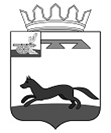 ТЕРРИТОРИАЛЬНАЯ ИЗБИРАТЕЛЬНАЯ  КОМИССИЯМУНИЦИПАЛЬНОГО  ОБРАЗОВАНИЯ«ХИСЛАВИЧСКИЙ  РАЙОН»  СМОЛЕНСКОЙ  ОБЛАСТИПОСТАНОВЛЕНИЕ30 июня 2020 года                                                                                                   № 121/3пгт. ХиславичиО формах документов, используемых территориальной избирательной комиссией муниципального образования «Хиславичский район» Смоленской области при проверке порядка сбора подписей избирателей в поддержку выдвижения кандидата в депутаты Хиславичского районного Совета депутатов шестого созыва по  пятимандатным избирательным округам № 1, 2, 3  На основании статьи 38 Федерального закона от 12 июня 2002 года № 67-ФЗ «Об основных гарантиях избирательных прав и права на участие в референдуме граждан Российской Федерации»,  статьи 16 областного закона от 3 июля 2003 года № 41-з «О выборах органов местного самоуправления в Смоленской области», постановления избирательной комиссии Смоленской области от 02 февраля 2018 года № 30/291-6 «О возложении полномочий избирательной комиссии муниципального образования «Хиславичский район» Смоленской области на территориальную избирательную комиссию муниципального образования «Хиславичский район» Смоленской области», территориальная избирательная комиссия муниципального образования «Хиславичский район» Смоленской областиП О С Т А Н О В И Л А:1. Утвердить форму Ведомости проверки подписных листов с подписями избирателей в поддержку выдвижения кандидата в депутаты Хиславичского районного Совета депутатов шестого созыва по пятимандатным избирательным округам № 1, 2, 3 (приложение 1).2. Утвердить форму Итогового протокола проверки подписных листов с подписями избирателей в поддержку выдвижения кандидата в депутаты Хиславичского районного Совета депутатов шестого созыва по пятимандатным избирательным округам № 1, 2, 3 (приложение 2).3. Разместить настоящее постановление на официальном сайте Администрации муниципального образования «Хиславичский район» Смоленской области.Председатель комиссии 			   	                                          С.Л. КовалевСекретарь комиссии 						                                Н.С. Зуйкова					Ведомость проверки подписных листов с подписями избирателей в поддержку выдвижения кандидата в депутаты Хиславичского районного Совета депутатов шестого созыва по пятимандатному избирательному округу № ____(лист № _______)Кандидат____________________________________________________________________________(фамилия, имя, отчество кандидата)Папка № _________                  листов в папке _________             подписей в папке_______________Проверяющий _______________________________________________________(Ф.И.О. и подпись)Эксперт _____________________________________________________________(Ф.И.О. и подпись)Итоговый протоколпроверки подписных листов с подписями избирателей в поддержку выдвижения кандидата в депутаты Хиславичского районного Совета депутатов шестого созыва по пятимандатному избирательному округу № __________________________________________________________________________________________(фамилия, имя, отчество кандидата)___________________________________________________________________________________________(дата составления)Количество заявленных подписей                                                      __________________________Количество представленных подписей                                               __________________________Количество проверенных подписей                                                    __________________________Количество недостоверных (недействительных) подписей                ____________    (__________%)Количество достоверных подписей                                                     __________________________Оснований для отказа в регистрации кандидата Хиславичского районного Совета депутатов шестого созыва по пятимандатному избирательному округу № _________________________________________________________________________________________(Ф.И.О. кандидата)предусмотренных подпунктами «г», «д» пункта 24 статьи 38 Федерального закона от 12 июня 2002 года № 67-ФЗ «Об основных гарантия избирательных прав и права на участие в референдуме граждан Российской Федерации», подпунктами «е», «ж» пункта 9 статьи 19 областного закона от 3 июля 2003 года № 41-з «О выборах органов местного самоуправления в Смоленской области», не имеется.ЛибоИмеются основания для отказа в регистрации кандидата Хиславичского районного Совета депутатов шестого созыва___________________________________________________________________________________________,                          (Ф.И.О. кандидата)предусмотренные подпунктами «____» пункта _____ статьи 38 Федерального закона от 12 июня 2002 года № 67-ФЗ «Об основных гарантия избирательных прав и права на участие в референдуме граждан Российской Федерации», подпунктами «_____» пункта  ____ статьи 19 областного закона от 3 июля 2003 года № 41-з «О выборах органов местного самоуправления в Смоленской области».Приложение 1к постановлению территориальной избирательной комиссии муниципального образования «Хиславичский район» Смоленской областиот 30 июня 2020 года № 121/3№ листа в папке№ строки в листеОснование (причина) признания подписи избирателя недостоверной и (или) недействительнойПримечанияПриложение 2к постановлению территориальной избирательной комиссии муниципального образования «Хиславичский район» Смоленской областиот 30 июня 2020 года № 121/3Основание (причина) признания подписей избирателей недостоверными и (или) недействительнымиКоличество недостоверных и (или) недействительных подписейРуководитель рабочей группы,Член территориальной избирательной комиссии муниципального образования «Хиславичский район» Смоленской области с правом решающего голоса ________________            ________________________       (подпись)                                      (инициалы, фамилия)Протокол получен «______»  ____________   ________ года________________            ________________________       (подпись)                                      (инициалы, фамилия)